Comparing and Ordering Fractions Practice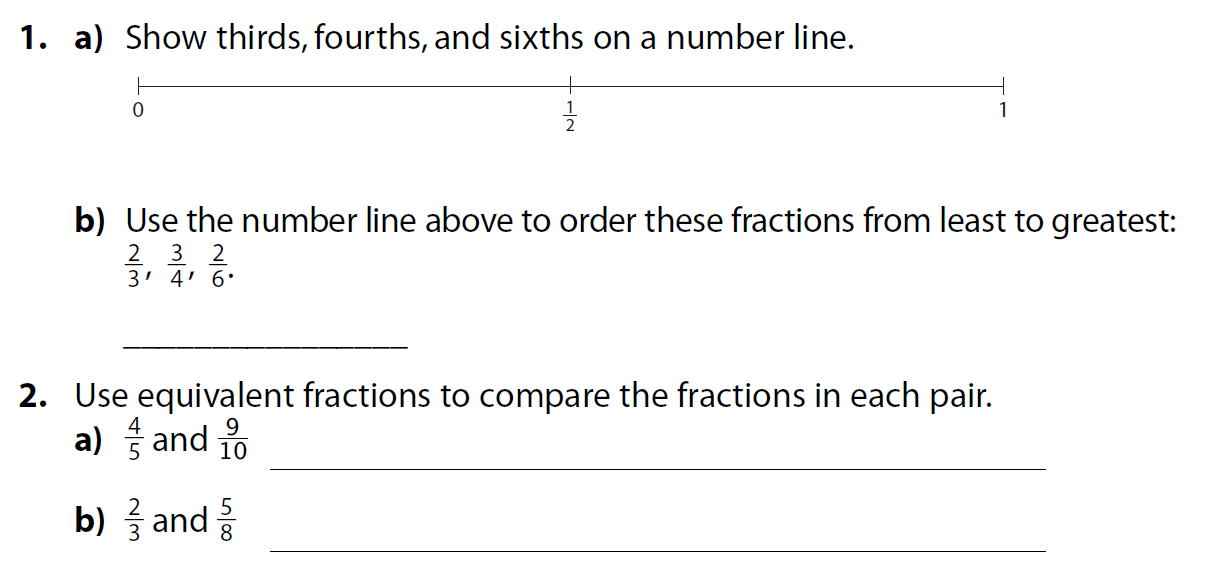 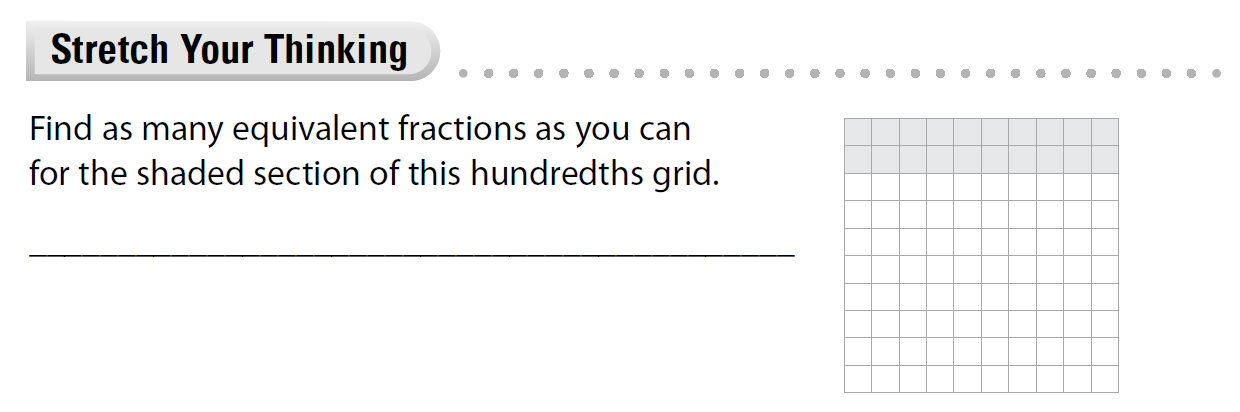 